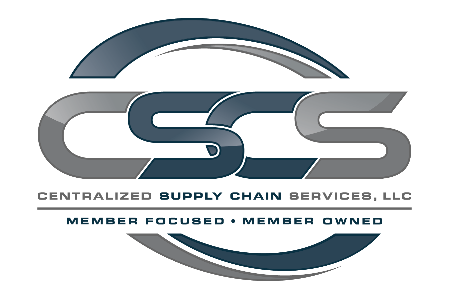 Job DescriptionKey Accountabilities StatementPosition Title:Director, BPM Brand LiaisonJob DescriptionKey Accountabilities StatementReports to:Vice President BPMJob DescriptionKey Accountabilities StatementDepartment:Brand Program ManagementJob DescriptionKey Accountabilities StatementLocation:CSCS Glendale office, Glendale, CA Job DescriptionKey Accountabilities StatementNumber of total reports:0Job DescriptionKey Accountabilities StatementWhich Concept Co-op does this position support? (Apple / Pancake / Both)Concept Co-op specificJob DescriptionKey Accountabilities StatementBudget Scope:Varies based on event typeJob DescriptionKey Accountabilities StatementEssential DutiesEssential DutiesEssential DutiesPrincipal liaison to the Brand for coordinating the Co-op’s support role for new product development, testing, and implementation for all promotions, limited time offers, menu conversions, restaurant profitability, and Brand programs.  Represent the Co-op at Pipeline, FOC, and FMC meetings.  Coordinate requirements throughout the Co-op organization.Responsible for managing the authorization for inventory purchase process that provides authorization to the Co-op by Co-op Management, Concept Co-op Board of Directors Chairman and Brand President to order product to support tests, promotions, limited time offers, menu conversions and Brand programs.  Accountable for the Co-op’s adherence to this process.Oversee development of the inventory supply plan to ensure it is based on the appropriate sales forecasts provided by the Brand.  Communicate / report to management and cross functional team current event status and steps to effectively manage change.Maintain the scorecard that measures stakeholder performance for each event supported.  Effectively communicate results to management.Lead cross-functional effort to develop and implement as necessary inventory depletion strategies for excess inventories.Lead cross-functional efforts to evaluate Marketing scenarios and their potential impact to supply/obsolescence.    Principal liaison to the Brand for coordinating the Co-op’s support role for new product development, testing, and implementation for all promotions, limited time offers, menu conversions, restaurant profitability, and Brand programs.  Represent the Co-op at Pipeline, FOC, and FMC meetings.  Coordinate requirements throughout the Co-op organization.Responsible for managing the authorization for inventory purchase process that provides authorization to the Co-op by Co-op Management, Concept Co-op Board of Directors Chairman and Brand President to order product to support tests, promotions, limited time offers, menu conversions and Brand programs.  Accountable for the Co-op’s adherence to this process.Oversee development of the inventory supply plan to ensure it is based on the appropriate sales forecasts provided by the Brand.  Communicate / report to management and cross functional team current event status and steps to effectively manage change.Maintain the scorecard that measures stakeholder performance for each event supported.  Effectively communicate results to management.Lead cross-functional effort to develop and implement as necessary inventory depletion strategies for excess inventories.Lead cross-functional efforts to evaluate Marketing scenarios and their potential impact to supply/obsolescence.    Principal liaison to the Brand for coordinating the Co-op’s support role for new product development, testing, and implementation for all promotions, limited time offers, menu conversions, restaurant profitability, and Brand programs.  Represent the Co-op at Pipeline, FOC, and FMC meetings.  Coordinate requirements throughout the Co-op organization.Responsible for managing the authorization for inventory purchase process that provides authorization to the Co-op by Co-op Management, Concept Co-op Board of Directors Chairman and Brand President to order product to support tests, promotions, limited time offers, menu conversions and Brand programs.  Accountable for the Co-op’s adherence to this process.Oversee development of the inventory supply plan to ensure it is based on the appropriate sales forecasts provided by the Brand.  Communicate / report to management and cross functional team current event status and steps to effectively manage change.Maintain the scorecard that measures stakeholder performance for each event supported.  Effectively communicate results to management.Lead cross-functional effort to develop and implement as necessary inventory depletion strategies for excess inventories.Lead cross-functional efforts to evaluate Marketing scenarios and their potential impact to supply/obsolescence.    Educational RequirementsEducational RequirementsEducational RequirementsMinimum - Bachelor in Business or related fieldDesired – MBAMinimum - Bachelor in Business or related fieldDesired – MBAMinimum - Bachelor in Business or related fieldDesired – MBAExperience RequiredExperience RequiredExperience RequiredMinimum – 7 to 10 years of experience in cross functional team leadership.  Strong communication skills, both written and verbal.  Demonstrated team leader and proven ability to communicate with C level leadership.  Demonstrated project management skills.Desired - Minimum required experience plus procurement or inventory management, preferable in the food service industry.  Strong analytic/Excel understanding.Minimum – 7 to 10 years of experience in cross functional team leadership.  Strong communication skills, both written and verbal.  Demonstrated team leader and proven ability to communicate with C level leadership.  Demonstrated project management skills.Desired - Minimum required experience plus procurement or inventory management, preferable in the food service industry.  Strong analytic/Excel understanding.Minimum – 7 to 10 years of experience in cross functional team leadership.  Strong communication skills, both written and verbal.  Demonstrated team leader and proven ability to communicate with C level leadership.  Demonstrated project management skills.Desired - Minimum required experience plus procurement or inventory management, preferable in the food service industry.  Strong analytic/Excel understanding.